DEMANDE D’ADHÉSION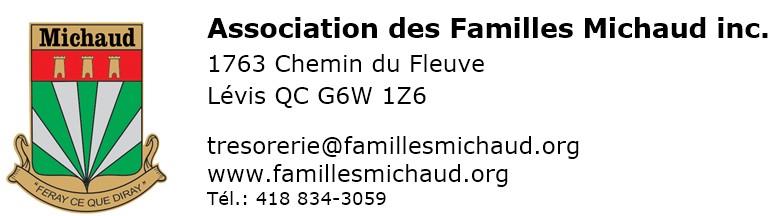 Pour nouveau membre adhérant entre le 1er octobre 2023 et le 30 septembre 2024Trois façons de payer votre abonnement :La plus simple par notre site https://famillesmichaud.org/, section « Achat en ligne / Devenir membre ». Sécuritairement, avec votre carte Visa ou MasterCard OUImprimez, compléter manuellement et poster ce formulaire avec votre chèque à Neuville OU Faire un virement Interac en utilisant le courriel tresorerie@famillesmichaud.orgInformations Informations Informations Informations Informations Informations Informations Informations Informations Informations Informations Informations Informations Informations Informations Informations PrénomPrénomNomM.  M.  Mme  AdresseAdresseAdresseN° appartementN° appartementVilleProvince, PaysCode postalTéléphoneCourriel (e-mail)En fournissant votre courriel, vous consentez automatiquement à être abonné au bulletin électronique de l’association.Courriel (e-mail)En fournissant votre courriel, vous consentez automatiquement à être abonné au bulletin électronique de l’association.Courriel (e-mail)En fournissant votre courriel, vous consentez automatiquement à être abonné au bulletin électronique de l’association.Courriel (e-mail)En fournissant votre courriel, vous consentez automatiquement à être abonné au bulletin électronique de l’association.Courriel (e-mail)En fournissant votre courriel, vous consentez automatiquement à être abonné au bulletin électronique de l’association.Courriel (e-mail)En fournissant votre courriel, vous consentez automatiquement à être abonné au bulletin électronique de l’association.Courriel (e-mail)En fournissant votre courriel, vous consentez automatiquement à être abonné au bulletin électronique de l’association.Courriel (e-mail)En fournissant votre courriel, vous consentez automatiquement à être abonné au bulletin électronique de l’association.Date de naissance (AAMMJJ) J’ai déjà été membre mais je ne me souviens plus de mon numéro J’ai déjà été membre mais je ne me souviens plus de mon numéro J’ai déjà été membre mais je ne me souviens plus de mon numéro J’ai déjà été membre mais je ne me souviens plus de mon numéro J’ai déjà été membre mais je ne me souviens plus de mon numéroLangue de correspondanceFRANÇAIS      ANGLAIS  FRANÇAIS      ANGLAIS  FRANÇAIS      ANGLAIS  FRANÇAIS      ANGLAIS  COTISATION (AU CANADA) Voir https://famillesmichaud.org/fr/devenir-membre pour connaitre la durée de la validité de votre cotisation (toujours au 31 mars, mais l’année dépend du mois de votre adhésion).COTISATION (AU CANADA) Voir https://famillesmichaud.org/fr/devenir-membre pour connaitre la durée de la validité de votre cotisation (toujours au 31 mars, mais l’année dépend du mois de votre adhésion).COTISATION (AU CANADA) Voir https://famillesmichaud.org/fr/devenir-membre pour connaitre la durée de la validité de votre cotisation (toujours au 31 mars, mais l’année dépend du mois de votre adhésion).COTISATION (AU CANADA) Voir https://famillesmichaud.org/fr/devenir-membre pour connaitre la durée de la validité de votre cotisation (toujours au 31 mars, mais l’année dépend du mois de votre adhésion).COTISATION (AU CANADA) Voir https://famillesmichaud.org/fr/devenir-membre pour connaitre la durée de la validité de votre cotisation (toujours au 31 mars, mais l’année dépend du mois de votre adhésion).COTISATION (AU CANADA) Voir https://famillesmichaud.org/fr/devenir-membre pour connaitre la durée de la validité de votre cotisation (toujours au 31 mars, mais l’année dépend du mois de votre adhésion).COTISATION (AU CANADA) Voir https://famillesmichaud.org/fr/devenir-membre pour connaitre la durée de la validité de votre cotisation (toujours au 31 mars, mais l’année dépend du mois de votre adhésion).COTISATION (AU CANADA) Voir https://famillesmichaud.org/fr/devenir-membre pour connaitre la durée de la validité de votre cotisation (toujours au 31 mars, mais l’année dépend du mois de votre adhésion).COTISATION (AU CANADA) Voir https://famillesmichaud.org/fr/devenir-membre pour connaitre la durée de la validité de votre cotisation (toujours au 31 mars, mais l’année dépend du mois de votre adhésion).COTISATION (AU CANADA) Voir https://famillesmichaud.org/fr/devenir-membre pour connaitre la durée de la validité de votre cotisation (toujours au 31 mars, mais l’année dépend du mois de votre adhésion).COTISATION (AU CANADA) Voir https://famillesmichaud.org/fr/devenir-membre pour connaitre la durée de la validité de votre cotisation (toujours au 31 mars, mais l’année dépend du mois de votre adhésion).COTISATION (AU CANADA) Voir https://famillesmichaud.org/fr/devenir-membre pour connaitre la durée de la validité de votre cotisation (toujours au 31 mars, mais l’année dépend du mois de votre adhésion).COTISATION (AU CANADA) Voir https://famillesmichaud.org/fr/devenir-membre pour connaitre la durée de la validité de votre cotisation (toujours au 31 mars, mais l’année dépend du mois de votre adhésion).COTISATION (AU CANADA) Voir https://famillesmichaud.org/fr/devenir-membre pour connaitre la durée de la validité de votre cotisation (toujours au 31 mars, mais l’année dépend du mois de votre adhésion).COTISATION (AU CANADA) Voir https://famillesmichaud.org/fr/devenir-membre pour connaitre la durée de la validité de votre cotisation (toujours au 31 mars, mais l’année dépend du mois de votre adhésion).COTISATION (AU CANADA) Voir https://famillesmichaud.org/fr/devenir-membre pour connaitre la durée de la validité de votre cotisation (toujours au 31 mars, mais l’année dépend du mois de votre adhésion).Membre régulierUn an (30 $)      	
Jusqu’au 30 mars 20253 ans (80 $)  	Jusqu’au 30 mars 2027Un an (30 $)      	
Jusqu’au 30 mars 20253 ans (80 $)  	Jusqu’au 30 mars 2027Offre d’une durée limitée : recevez un calendrier d’anniversaires d’une valeur de 20 $ en cotisant environ 3 ans.Offre d’une durée limitée : recevez un calendrier d’anniversaires d’une valeur de 20 $ en cotisant environ 3 ans.Offre d’une durée limitée : recevez un calendrier d’anniversaires d’une valeur de 20 $ en cotisant environ 3 ans.Offre d’une durée limitée : recevez un calendrier d’anniversaires d’une valeur de 20 $ en cotisant environ 3 ans.Membre bienfaiteur60 $ 	 Jusqu’au 30 mars 202560 $ 	 Jusqu’au 30 mars 202560 $ 	 Jusqu’au 30 mars 202560 $ 	 Jusqu’au 30 mars 2025Membre à vie(375 $)      	
Payé en un seul versement (375 $)      	
Payé en un seul versement Non transférable au conjoint(e)Non transférable au conjoint(e)Non transférable au conjoint(e)Non transférable au conjoint(e)Donateur et bienfaiteur : cochez si vous ne voulez pas que votre nom figure dans le Brelan   Donateur et bienfaiteur : cochez si vous ne voulez pas que votre nom figure dans le Brelan   Donateur et bienfaiteur : cochez si vous ne voulez pas que votre nom figure dans le Brelan   Donateur et bienfaiteur : cochez si vous ne voulez pas que votre nom figure dans le Brelan   Donateur et bienfaiteur : cochez si vous ne voulez pas que votre nom figure dans le Brelan   cotisation (autre pays que le canada)cotisation (autre pays que le canada)cotisation (autre pays que le canada)cotisation (autre pays que le canada)cotisation (autre pays que le canada)cotisation (autre pays que le canada)cotisation (autre pays que le canada)cotisation (autre pays que le canada)cotisation (autre pays que le canada)cotisation (autre pays que le canada)cotisation (autre pays que le canada)cotisation (autre pays que le canada)cotisation (autre pays que le canada)cotisation (autre pays que le canada)cotisation (autre pays que le canada)cotisation (autre pays que le canada)Pour l’extérieur du Canada, peu importe le pays, svp payer en dollars américainsPour l’extérieur du Canada, peu importe le pays, svp payer en dollars américainsPour l’extérieur du Canada, peu importe le pays, svp payer en dollars américainsPour l’extérieur du Canada, peu importe le pays, svp payer en dollars américainsPour l’extérieur du Canada, peu importe le pays, svp payer en dollars américainsPour l’extérieur du Canada, peu importe le pays, svp payer en dollars américainsPour l’extérieur du Canada, peu importe le pays, svp payer en dollars américainsPour l’extérieur du Canada, peu importe le pays, svp payer en dollars américainsPour l’extérieur du Canada, peu importe le pays, svp payer en dollars américainsPour l’extérieur du Canada, peu importe le pays, svp payer en dollars américainsPour l’extérieur du Canada, peu importe le pays, svp payer en dollars américainsPour l’extérieur du Canada, peu importe le pays, svp payer en dollars américainsPour l’extérieur du Canada, peu importe le pays, svp payer en dollars américainsPour l’extérieur du Canada, peu importe le pays, svp payer en dollars américainsPour l’extérieur du Canada, peu importe le pays, svp payer en dollars américainsPour l’extérieur du Canada, peu importe le pays, svp payer en dollars américainsMembre régulier35 US $  	
Jusqu’au 30 mars 202595 US $  	Jusqu’au 30 mars 202735 US $  	
Jusqu’au 30 mars 202595 US $  	Jusqu’au 30 mars 2027Offre d’une durée limitée : recevez un calendrier d’anniversaires d’une valeur de 20 $ en cotisant environ 3 ans.Offre d’une durée limitée : recevez un calendrier d’anniversaires d’une valeur de 20 $ en cotisant environ 3 ans.Offre d’une durée limitée : recevez un calendrier d’anniversaires d’une valeur de 20 $ en cotisant environ 3 ans.Offre d’une durée limitée : recevez un calendrier d’anniversaires d’une valeur de 20 $ en cotisant environ 3 ans.Membre bienfaiteur70 US $	 Jusqu’au 30 mars 202570 US $	 Jusqu’au 30 mars 202570 US $	 Jusqu’au 30 mars 202570 US $	 Jusqu’au 30 mars 2025Membre à vie(400 US $)   	
Payé en un seul versement (400 US $)   	
Payé en un seul versement Non transférable au conjoint(e)Non transférable au conjoint(e)Non transférable au conjoint(e)Non transférable au conjoint(e)Donateur et bienfaiteur : cochez si vous ne voulez pas que votre nom figure dans le Brelan   Donateur et bienfaiteur : cochez si vous ne voulez pas que votre nom figure dans le Brelan   Donateur et bienfaiteur : cochez si vous ne voulez pas que votre nom figure dans le Brelan   Donateur et bienfaiteur : cochez si vous ne voulez pas que votre nom figure dans le Brelan   Donateur et bienfaiteur : cochez si vous ne voulez pas que votre nom figure dans le Brelan   postez ce formulaire avec un chèque à l’ordre de « Association des familles michaud Inc. » postez ce formulaire avec un chèque à l’ordre de « Association des familles michaud Inc. » postez ce formulaire avec un chèque à l’ordre de « Association des familles michaud Inc. » postez ce formulaire avec un chèque à l’ordre de « Association des familles michaud Inc. » postez ce formulaire avec un chèque à l’ordre de « Association des familles michaud Inc. » postez ce formulaire avec un chèque à l’ordre de « Association des familles michaud Inc. » postez ce formulaire avec un chèque à l’ordre de « Association des familles michaud Inc. » postez ce formulaire avec un chèque à l’ordre de « Association des familles michaud Inc. » postez ce formulaire avec un chèque à l’ordre de « Association des familles michaud Inc. » postez ce formulaire avec un chèque à l’ordre de « Association des familles michaud Inc. » postez ce formulaire avec un chèque à l’ordre de « Association des familles michaud Inc. » postez ce formulaire avec un chèque à l’ordre de « Association des familles michaud Inc. » postez ce formulaire avec un chèque à l’ordre de « Association des familles michaud Inc. » postez ce formulaire avec un chèque à l’ordre de « Association des familles michaud Inc. » postez ce formulaire avec un chèque à l’ordre de « Association des familles michaud Inc. » postez ce formulaire avec un chèque à l’ordre de « Association des familles michaud Inc. » Association des Familles Michaud Inc. a/s du trésorier1763 Chemin du FleuveLévis (Qc) G6W 1Z6Association des Familles Michaud Inc. a/s du trésorier1763 Chemin du FleuveLévis (Qc) G6W 1Z6Association des Familles Michaud Inc. a/s du trésorier1763 Chemin du FleuveLévis (Qc) G6W 1Z6Association des Familles Michaud Inc. a/s du trésorier1763 Chemin du FleuveLévis (Qc) G6W 1Z6Association des Familles Michaud Inc. a/s du trésorier1763 Chemin du FleuveLévis (Qc) G6W 1Z6Association des Familles Michaud Inc. a/s du trésorier1763 Chemin du FleuveLévis (Qc) G6W 1Z6Association des Familles Michaud Inc. a/s du trésorier1763 Chemin du FleuveLévis (Qc) G6W 1Z6Association des Familles Michaud Inc. a/s du trésorier1763 Chemin du FleuveLévis (Qc) G6W 1Z6Association des Familles Michaud Inc. a/s du trésorier1763 Chemin du FleuveLévis (Qc) G6W 1Z6Association des Familles Michaud Inc. a/s du trésorier1763 Chemin du FleuveLévis (Qc) G6W 1Z6Association des Familles Michaud Inc. a/s du trésorier1763 Chemin du FleuveLévis (Qc) G6W 1Z6Association des Familles Michaud Inc. a/s du trésorier1763 Chemin du FleuveLévis (Qc) G6W 1Z6Association des Familles Michaud Inc. a/s du trésorier1763 Chemin du FleuveLévis (Qc) G6W 1Z6Association des Familles Michaud Inc. a/s du trésorier1763 Chemin du FleuveLévis (Qc) G6W 1Z6Association des Familles Michaud Inc. a/s du trésorier1763 Chemin du FleuveLévis (Qc) G6W 1Z6Association des Familles Michaud Inc. a/s du trésorier1763 Chemin du FleuveLévis (Qc) G6W 1Z6VOTRE SIGNATURE VOTRE SIGNATURE Date 
 Date 
 IMPLICATION DANS L’ORGANISATIONIMPLICATION DANS L’ORGANISATIONIMPLICATION DANS L’ORGANISATIONIMPLICATION DANS L’ORGANISATIONIMPLICATION DANS L’ORGANISATIONIMPLICATION DANS L’ORGANISATIONIMPLICATION DANS L’ORGANISATIONIMPLICATION DANS L’ORGANISATIONIMPLICATION DANS L’ORGANISATIONIMPLICATION DANS L’ORGANISATIONIMPLICATION DANS L’ORGANISATIONIMPLICATION DANS L’ORGANISATIONIMPLICATION DANS L’ORGANISATIONIMPLICATION DANS L’ORGANISATIONIMPLICATION DANS L’ORGANISATIONIMPLICATION DANS L’ORGANISATIONIMPLICATION DANS L’ORGANISATIONDésirez-vous vous impliquer davantage dans l’organisation des activités de l’association?Si oui, cochez ici et nous vous contacterons pour échanger sur la forme de votre implication.      Merci!Désirez-vous vous impliquer davantage dans l’organisation des activités de l’association?Si oui, cochez ici et nous vous contacterons pour échanger sur la forme de votre implication.      Merci!Désirez-vous vous impliquer davantage dans l’organisation des activités de l’association?Si oui, cochez ici et nous vous contacterons pour échanger sur la forme de votre implication.      Merci!Désirez-vous vous impliquer davantage dans l’organisation des activités de l’association?Si oui, cochez ici et nous vous contacterons pour échanger sur la forme de votre implication.      Merci!Désirez-vous vous impliquer davantage dans l’organisation des activités de l’association?Si oui, cochez ici et nous vous contacterons pour échanger sur la forme de votre implication.      Merci!Désirez-vous vous impliquer davantage dans l’organisation des activités de l’association?Si oui, cochez ici et nous vous contacterons pour échanger sur la forme de votre implication.      Merci!Désirez-vous vous impliquer davantage dans l’organisation des activités de l’association?Si oui, cochez ici et nous vous contacterons pour échanger sur la forme de votre implication.      Merci!Désirez-vous vous impliquer davantage dans l’organisation des activités de l’association?Si oui, cochez ici et nous vous contacterons pour échanger sur la forme de votre implication.      Merci!Désirez-vous vous impliquer davantage dans l’organisation des activités de l’association?Si oui, cochez ici et nous vous contacterons pour échanger sur la forme de votre implication.      Merci!Désirez-vous vous impliquer davantage dans l’organisation des activités de l’association?Si oui, cochez ici et nous vous contacterons pour échanger sur la forme de votre implication.      Merci!Désirez-vous vous impliquer davantage dans l’organisation des activités de l’association?Si oui, cochez ici et nous vous contacterons pour échanger sur la forme de votre implication.      Merci!Désirez-vous vous impliquer davantage dans l’organisation des activités de l’association?Si oui, cochez ici et nous vous contacterons pour échanger sur la forme de votre implication.      Merci!Désirez-vous vous impliquer davantage dans l’organisation des activités de l’association?Si oui, cochez ici et nous vous contacterons pour échanger sur la forme de votre implication.      Merci!Désirez-vous vous impliquer davantage dans l’organisation des activités de l’association?Si oui, cochez ici et nous vous contacterons pour échanger sur la forme de votre implication.      Merci!Désirez-vous vous impliquer davantage dans l’organisation des activités de l’association?Si oui, cochez ici et nous vous contacterons pour échanger sur la forme de votre implication.      Merci!Désirez-vous vous impliquer davantage dans l’organisation des activités de l’association?Si oui, cochez ici et nous vous contacterons pour échanger sur la forme de votre implication.      Merci!Désirez-vous vous impliquer davantage dans l’organisation des activités de l’association?Si oui, cochez ici et nous vous contacterons pour échanger sur la forme de votre implication.      Merci!accès à des services en ligne (gratuits) RÉSERVÉs AUX MEMBRESaccès à des services en ligne (gratuits) RÉSERVÉs AUX MEMBRESaccès à des services en ligne (gratuits) RÉSERVÉs AUX MEMBRESaccès à des services en ligne (gratuits) RÉSERVÉs AUX MEMBRESaccès à des services en ligne (gratuits) RÉSERVÉs AUX MEMBRESaccès à des services en ligne (gratuits) RÉSERVÉs AUX MEMBRESaccès à des services en ligne (gratuits) RÉSERVÉs AUX MEMBRESaccès à des services en ligne (gratuits) RÉSERVÉs AUX MEMBRESaccès à des services en ligne (gratuits) RÉSERVÉs AUX MEMBRESaccès à des services en ligne (gratuits) RÉSERVÉs AUX MEMBRESaccès à des services en ligne (gratuits) RÉSERVÉs AUX MEMBRESaccès à des services en ligne (gratuits) RÉSERVÉs AUX MEMBRESaccès à des services en ligne (gratuits) RÉSERVÉs AUX MEMBRESaccès à des services en ligne (gratuits) RÉSERVÉs AUX MEMBRESaccès à des services en ligne (gratuits) RÉSERVÉs AUX MEMBRESaccès à des services en ligne (gratuits) RÉSERVÉs AUX MEMBRESaccès à des services en ligne (gratuits) RÉSERVÉs AUX MEMBRESCocher la ou les situations qui vous concernent : Je refuse que mon nom soit publié dans la revue de l’association.  Je désire obtenir un code d’accès et un mot de passe pour accéder à la section réservée aux membres sur le site Web. Je me satisferai de la version en ligne du Brelan.  Svp, ne pas m’envoyer de copie papier par la poste.Notez bien : Les renseignements nominatifs fournis sont considérés confidentiels par l'association, comme le veut la Loi 25 du Québec.Cocher la ou les situations qui vous concernent : Je refuse que mon nom soit publié dans la revue de l’association.  Je désire obtenir un code d’accès et un mot de passe pour accéder à la section réservée aux membres sur le site Web. Je me satisferai de la version en ligne du Brelan.  Svp, ne pas m’envoyer de copie papier par la poste.Notez bien : Les renseignements nominatifs fournis sont considérés confidentiels par l'association, comme le veut la Loi 25 du Québec.Cocher la ou les situations qui vous concernent : Je refuse que mon nom soit publié dans la revue de l’association.  Je désire obtenir un code d’accès et un mot de passe pour accéder à la section réservée aux membres sur le site Web. Je me satisferai de la version en ligne du Brelan.  Svp, ne pas m’envoyer de copie papier par la poste.Notez bien : Les renseignements nominatifs fournis sont considérés confidentiels par l'association, comme le veut la Loi 25 du Québec.Cocher la ou les situations qui vous concernent : Je refuse que mon nom soit publié dans la revue de l’association.  Je désire obtenir un code d’accès et un mot de passe pour accéder à la section réservée aux membres sur le site Web. Je me satisferai de la version en ligne du Brelan.  Svp, ne pas m’envoyer de copie papier par la poste.Notez bien : Les renseignements nominatifs fournis sont considérés confidentiels par l'association, comme le veut la Loi 25 du Québec.Cocher la ou les situations qui vous concernent : Je refuse que mon nom soit publié dans la revue de l’association.  Je désire obtenir un code d’accès et un mot de passe pour accéder à la section réservée aux membres sur le site Web. Je me satisferai de la version en ligne du Brelan.  Svp, ne pas m’envoyer de copie papier par la poste.Notez bien : Les renseignements nominatifs fournis sont considérés confidentiels par l'association, comme le veut la Loi 25 du Québec.Cocher la ou les situations qui vous concernent : Je refuse que mon nom soit publié dans la revue de l’association.  Je désire obtenir un code d’accès et un mot de passe pour accéder à la section réservée aux membres sur le site Web. Je me satisferai de la version en ligne du Brelan.  Svp, ne pas m’envoyer de copie papier par la poste.Notez bien : Les renseignements nominatifs fournis sont considérés confidentiels par l'association, comme le veut la Loi 25 du Québec.Cocher la ou les situations qui vous concernent : Je refuse que mon nom soit publié dans la revue de l’association.  Je désire obtenir un code d’accès et un mot de passe pour accéder à la section réservée aux membres sur le site Web. Je me satisferai de la version en ligne du Brelan.  Svp, ne pas m’envoyer de copie papier par la poste.Notez bien : Les renseignements nominatifs fournis sont considérés confidentiels par l'association, comme le veut la Loi 25 du Québec.Cocher la ou les situations qui vous concernent : Je refuse que mon nom soit publié dans la revue de l’association.  Je désire obtenir un code d’accès et un mot de passe pour accéder à la section réservée aux membres sur le site Web. Je me satisferai de la version en ligne du Brelan.  Svp, ne pas m’envoyer de copie papier par la poste.Notez bien : Les renseignements nominatifs fournis sont considérés confidentiels par l'association, comme le veut la Loi 25 du Québec.Cocher la ou les situations qui vous concernent : Je refuse que mon nom soit publié dans la revue de l’association.  Je désire obtenir un code d’accès et un mot de passe pour accéder à la section réservée aux membres sur le site Web. Je me satisferai de la version en ligne du Brelan.  Svp, ne pas m’envoyer de copie papier par la poste.Notez bien : Les renseignements nominatifs fournis sont considérés confidentiels par l'association, comme le veut la Loi 25 du Québec.Cocher la ou les situations qui vous concernent : Je refuse que mon nom soit publié dans la revue de l’association.  Je désire obtenir un code d’accès et un mot de passe pour accéder à la section réservée aux membres sur le site Web. Je me satisferai de la version en ligne du Brelan.  Svp, ne pas m’envoyer de copie papier par la poste.Notez bien : Les renseignements nominatifs fournis sont considérés confidentiels par l'association, comme le veut la Loi 25 du Québec.Cocher la ou les situations qui vous concernent : Je refuse que mon nom soit publié dans la revue de l’association.  Je désire obtenir un code d’accès et un mot de passe pour accéder à la section réservée aux membres sur le site Web. Je me satisferai de la version en ligne du Brelan.  Svp, ne pas m’envoyer de copie papier par la poste.Notez bien : Les renseignements nominatifs fournis sont considérés confidentiels par l'association, comme le veut la Loi 25 du Québec.Cocher la ou les situations qui vous concernent : Je refuse que mon nom soit publié dans la revue de l’association.  Je désire obtenir un code d’accès et un mot de passe pour accéder à la section réservée aux membres sur le site Web. Je me satisferai de la version en ligne du Brelan.  Svp, ne pas m’envoyer de copie papier par la poste.Notez bien : Les renseignements nominatifs fournis sont considérés confidentiels par l'association, comme le veut la Loi 25 du Québec.Cocher la ou les situations qui vous concernent : Je refuse que mon nom soit publié dans la revue de l’association.  Je désire obtenir un code d’accès et un mot de passe pour accéder à la section réservée aux membres sur le site Web. Je me satisferai de la version en ligne du Brelan.  Svp, ne pas m’envoyer de copie papier par la poste.Notez bien : Les renseignements nominatifs fournis sont considérés confidentiels par l'association, comme le veut la Loi 25 du Québec.Cocher la ou les situations qui vous concernent : Je refuse que mon nom soit publié dans la revue de l’association.  Je désire obtenir un code d’accès et un mot de passe pour accéder à la section réservée aux membres sur le site Web. Je me satisferai de la version en ligne du Brelan.  Svp, ne pas m’envoyer de copie papier par la poste.Notez bien : Les renseignements nominatifs fournis sont considérés confidentiels par l'association, comme le veut la Loi 25 du Québec.Cocher la ou les situations qui vous concernent : Je refuse que mon nom soit publié dans la revue de l’association.  Je désire obtenir un code d’accès et un mot de passe pour accéder à la section réservée aux membres sur le site Web. Je me satisferai de la version en ligne du Brelan.  Svp, ne pas m’envoyer de copie papier par la poste.Notez bien : Les renseignements nominatifs fournis sont considérés confidentiels par l'association, comme le veut la Loi 25 du Québec.Cocher la ou les situations qui vous concernent : Je refuse que mon nom soit publié dans la revue de l’association.  Je désire obtenir un code d’accès et un mot de passe pour accéder à la section réservée aux membres sur le site Web. Je me satisferai de la version en ligne du Brelan.  Svp, ne pas m’envoyer de copie papier par la poste.Notez bien : Les renseignements nominatifs fournis sont considérés confidentiels par l'association, comme le veut la Loi 25 du Québec.Cocher la ou les situations qui vous concernent : Je refuse que mon nom soit publié dans la revue de l’association.  Je désire obtenir un code d’accès et un mot de passe pour accéder à la section réservée aux membres sur le site Web. Je me satisferai de la version en ligne du Brelan.  Svp, ne pas m’envoyer de copie papier par la poste.Notez bien : Les renseignements nominatifs fournis sont considérés confidentiels par l'association, comme le veut la Loi 25 du Québec.